Math 201      Class Discussion:  Georg Cantor26 November 2019I  (Review)   Let f: XY be a function.  When does f possess an inverse?For each of the following, decide if an inverse exists.  If yes, find it.  f: NZ    defined by f(j) = -j   f: R R    defined by f(x) = x5  g: R (0,   defined by g(x) = ex     h: Z  Z    defined by h(j) = j + 13  f: (0,    (0,       defined by f(x) = 1/x  G:[0,    [0,       defined by f(x) = x2II  (Review)    Find a bijection from      (i) R to R;    (ii)  N to Z   (iii) Z to N ; (iv) [0, 5] to [7, 17]; (v)  (0, 1] to R;   N to Q (0, 1)III  (a)    Show that a subset of a countable set is either finite or countable.(b)   Show that if A and B are disjoint countable sets, then so is the union of A and B.  What if A and B are not disjoint?(c)  Show that if A and B are countable sets, then so is the Cartesian product of A and B.(d)   Prove that a countable union of countable sets is countably infinite.(e)   Prove that the set of rational numbers strictly between 0 and 1 is countable.(f)   Demonstrate that Q is countable.IV   What does it mean to say that two sets have the same cardinality?   What does it mean to say that a set is countably infinite? V   Show that if S is a collection of sets, then cardinality is an equivalence relation on S.VI   Using Cantor’s diagonal argument, prove that R is not countable.VII   (a)    Let X be a set.  Recall the definition of the power set, P (X), of X.  (b)  Show that a mapping G: X Y may also be regarded as a mapping from P(X) toShow that the power set of a finite set is finite.  In such a case, describe the relationship between |X| and | P (X)|.  Let X = {a, b, c, d} and let F: X → P (X) be defined by:F(a) = {a, c, d}, F(b) = {a, d}, F(c) = φ, F(d) = {d}Find D* =   Let X = Z+ and let G: X → P(X) be defined by:G(a) = {all prime numbers, p, such that a ≤ p ≤ 2a}Find D* =   Let X = Q and let H: X → P (X) be defined by: {all prime numbers, p, such that z ≤ p ≤ 2z}Find D* = Let X = R and let V: X → P (X) be defined by:Is V well-defined?   If so, find D* = VIII   Prove Cantor’s Theorem:   X and P(X) are not of the same cardinality.Highly recommended:  MIT lecture notes on cardinality, 24.118 (paradox and infinity)  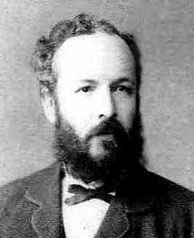 Georg Ferdinand Ludwig Cantor (1845 – 1918) is best known forhis discovery of transfinite numbers and the creation of Set TheoryLenore nodded. ‘Gramma really likes antinomies. I think this guy here (looking down at the drawing on the back of the label) ‘is the barber who shaves all and only those who do not shave themselves’.- David Foster Wallace, The Broom of the System